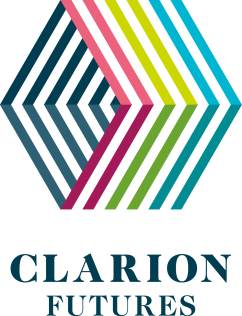 South London Communities Summer of Fun GrantThe last year has been extremely difficult for our communities and now, as the lockdown restrictions are slowly easing, we’re encouraging residents to return to the great outdoors and have some summer fun. Grants of up to £500 are available to community and voluntary sector organisations, including tenant and resident associations, that have a great idea for a fun outdoor project or activity that;will be delivered between July and August 2021utilises green and other open spaces in your communitysupports and encourages people to return to the great outdoors and brings your community together benefits Clarion Housing residents and the communities in which they live i.e. Clarion Futures London South Region: Bromley, Croydon, Kingston, Lewisham, Merton, Southwark, and Sutton How to apply;Complete the application form below and return your completed application by email to: LivingWellTogether@myclarionhousing.com If you need further information or assistance, please contact us at LivingWellTogether@myclarionhousing.com ***Deadline for applications is5pm, Friday 25th June 2021***Successful organisations will be notified by email by Friday 2nd July 2021Guidance notes to help you complete your applicationWe need your contact details so that we can discuss your application with you and also to update you and make payment where you have been successful in your application. This information will be securely stored on a computer. We will not share this information with any 3rd parties and will delete this when you inform us that this is no longer required.  For full information about how Clarion Futures process your personal information please see the Privacy Statement on our website (www.clarionhg.com).Your project will be assessed by its outcomes and could be:- Improving health & wellbeing e.g. Community sports day, nature walks, cycle ridesCommunity cohesion e.g. Community picnic in the park, celebrating food from around the worldTrying something new or learning a new skill e.g. learn music or arts and craftsImproving open spaces through volunteering (e.g. litter pick, tree planting, community art)These are just example outcomes. We are open to hear about innovative and new activities that aren’t included in the list above as long as they’re outdoors and benefit the community.Your project must have a positive impact on the lives of Clarion Housing residents. You will need to tell us exactly how you plan to engage with and recruit Clarion Housing residents to ensure that at least 50% of the beneficiaries of your project are Clarion Housing residents. You will need to complete and return an end of grant monitoring report within a month of the project finishing. We will send this grant monitoring report to you if your grant is successful. It is essential this is returned.Your funded project must be completed by 31 August 2021Summer Fun Grant Application FormFOR Clarion Futures Use OnlyKey contact informationKey contact informationKey contact informationKey contact informationContact name:Contact name:Contact name:Contact name:Email address:Email address:Email address:Email address:Telephone:Telephone:Telephone:Telephone:Address: Address: Address: Address: Post code:Post code:Post code:Post code:If you application is successful, payment will be made by BACS. If you are not a current supplier for Clarion, we will need to set you up as a new supplier. Please confirm that you can provide ALL of the following information to enable us to set you up as a new supplier:If you application is successful, payment will be made by BACS. If you are not a current supplier for Clarion, we will need to set you up as a new supplier. Please confirm that you can provide ALL of the following information to enable us to set you up as a new supplier:If you application is successful, payment will be made by BACS. If you are not a current supplier for Clarion, we will need to set you up as a new supplier. Please confirm that you can provide ALL of the following information to enable us to set you up as a new supplier:If you application is successful, payment will be made by BACS. If you are not a current supplier for Clarion, we will need to set you up as a new supplier. Please confirm that you can provide ALL of the following information to enable us to set you up as a new supplier:ItemItemItemTick boxPublic Liability InsurancePublic Liability InsurancePublic Liability InsuranceEmployer Liability InsuranceEmployer Liability InsuranceEmployer Liability InsuranceProfessional Indemnity Insurance (where applicable)Professional Indemnity Insurance (where applicable)Professional Indemnity Insurance (where applicable)Company information including; company name, company/charity number, registered address, contact email (for remittance), telephone number and your organisations bank account details on company headed paperCompany information including; company name, company/charity number, registered address, contact email (for remittance), telephone number and your organisations bank account details on company headed paperCompany information including; company name, company/charity number, registered address, contact email (for remittance), telephone number and your organisations bank account details on company headed paperHealth and Safety PolicyHealth and Safety PolicyHealth and Safety PolicyRelevant Safeguarding Policies (Adults / Children)Relevant Safeguarding Policies (Adults / Children)Relevant Safeguarding Policies (Adults / Children)DBS (where applicable)DBS (where applicable)DBS (where applicable)Please describe your idea/project/activity/equipment that you are applying to us for: Please describe your idea/project/activity/equipment that you are applying to us for: Please describe your idea/project/activity/equipment that you are applying to us for: Please describe your idea/project/activity/equipment that you are applying to us for: How will your project benefit Clarion Housing residents and the communities in which they live?How will your project benefit Clarion Housing residents and the communities in which they live?How will your project benefit Clarion Housing residents and the communities in which they live?How will your project benefit Clarion Housing residents and the communities in which they live?How will you engage with and recruit Clarion Housing residents to ensure that at least 50% of the beneficiaries of your project are Clarion Housing residents?How will you engage with and recruit Clarion Housing residents to ensure that at least 50% of the beneficiaries of your project are Clarion Housing residents?How will you engage with and recruit Clarion Housing residents to ensure that at least 50% of the beneficiaries of your project are Clarion Housing residents?How will you engage with and recruit Clarion Housing residents to ensure that at least 50% of the beneficiaries of your project are Clarion Housing residents?How many people overall do you expect to take part/benefit from your project? How many people overall do you expect to take part/benefit from your project? How many people overall do you expect to take part/benefit from your project? How many people overall do you expect to take part/benefit from your project? Who are the likely participants/beneficiaries of your project (e.g. young people, families, adults, older people aged over 50)?Who are the likely participants/beneficiaries of your project (e.g. young people, families, adults, older people aged over 50)?Who are the likely participants/beneficiaries of your project (e.g. young people, families, adults, older people aged over 50)?Who are the likely participants/beneficiaries of your project (e.g. young people, families, adults, older people aged over 50)?When will your project start and end? Please provide dates.When will your project start and end? Please provide dates.When will your project start and end? Please provide dates.When will your project start and end? Please provide dates.The Budget for your project. How much money do you need?The Budget for your project. How much money do you need?The Budget for your project. How much money do you need?The Budget for your project. How much money do you need?Item/ProjectInformation The CostThe CostTotal cost:Total cost:DeclarationDeclarationI confirm that the information supplied in the application is correct. The funding we receive will only be used for the purpose as set out in this application.I confirm that the information supplied in the application is correct. The funding we receive will only be used for the purpose as set out in this application.Signed:Date:Name:Your position in your organisation/group:Grant TrackingBy whoDateGrant ReceivedSent for internal approvalGrant applicant advised of outcomeIf grant  successfulInvoice receivedInvoice processedPayment MadeEvaluation form follow upEvaluation form received